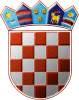 REPUBBLICA DI CROAZIACOMMISSIONE ELETTORALE CITTADINADELLA CITTÀ DI PULA-POLACLASSE: 013-03/21-01/1N.PROT: 2168/01-02-05-0306-21-23PULA - POLA, 29 aprile 2021Ai sensi dell'art. 116, con riferimento all'art. 22 della Legge sulle elezioni amministrative ”Gazzetta ufficiale”, n. 144/12,121/16, 98/19, 42/20,144/20 e 37/21), la Commissione elettorale cittadina della Città di PULA-POLA, deliberando sulla proposta della candidatura dal proponente VALMER CUSMA, ELISABETTA CERGNUL, ROMEO CUSMA-PLETIKOS, stabilisce e accetta la VALIDITÀ DELLA CANDIDATURAPER LA NOMINA DEL VICE SINDACO DELLA CITTÀ DI PULA-POLADALLE FILE DEGLI APPARTENENTI ALLA COMUNITÀ NAZIONALE ITALIANACandidato: BRUNO CERGNUL; ITALIANO; POLA, STRADA DEI PARTIGIANI 5; nato il 02/03/1944, CIP: 62136158622; M.CANDIDATO DEL GRUPPO DI ELETTORIIL PRESIDENTEIGOR RAKIĆ, m.p.